Lesson Plan- Tuesday, November 2, 2021Good morning, Grade One Families!Today is Terrific Tuesday! Are you ready for home learning today? Attached to this note is a lesson plan for you to use as a guideline, while we are at home learning. Please email me if you have any questions. Please keep all student work completed during Home Learning and send it to school with your child when we return to school base learning. I would ask that a pencil be used when your child is completing any writing or math activities.  9:00-9:30Begin each day with a soft start - a simple way for students to ease into their school day workChoose one of these activities or one of your own!ColoringBuildingA walk outsideHelp cook breakfast9:30-9:45Read a book- Make it fun. Read in one of the creative/fun ways listed on one of your November Reading Bingo which has been uploaded to our teacher page.9:45-10:00In your Home Learning Booklet play the games” Rainbow Letters and Read My Back” These games will help your child learn to read and write their sight words.10:00-10:15Brain Break- There are great videos on You Tube and Go Noodle for brain breaks. I will post some to my teacher page but here are a few we use in the class. Learning about Copassionhttps://www.youtube.com/watch?v=oEplqZYUUvkMeltinghttps://www.youtube.com/watch?v=fTzXFPh6CPIKoo Koo Kangaroo – Milkshakehttps://www.youtube.com/watch?v=Y9LLfv7yauMFreeze Dance (they love this one!!)https://www.youtube.com/watch?v=2UcZWXvgMZE10:15-10:30Writing- In your Home Learning packet is Writing Paper with an editing checklist. Write 2-3 sentences on this paper, preferably with a pencil. Have a grown up in your house remind you about your capital letter at the beginning, printing neatly on the lines, finger spaces,  Here is a prompt for you use : My favourite thing for supper is ……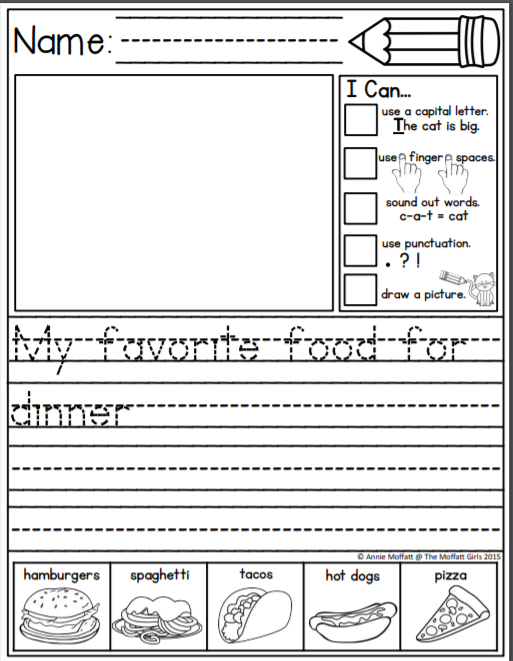 10:30- 10:45Snack10:45- 11:00Practice counting from 0-20 and then from 20 to 0.Count from 5 to 16Count from 11 to 20Count from 12 back to 4Count from 19 back to 8Skip count by 2’s to 20Skip count by 5’s to 50 (or to 100 if you want to make it a challenge)Skip count by 10’s to 100Using your Halloween candy make the following patterns. AABA, ABC and ABBA. (ex: AABA= Twix, Twix, Aero, Twix, Twix, Twix, Aero, Twix etc.Take a photo and email me your patterns! I will put them on my teacher page!11:00- 11:15Play Memory Match. Have a grown up write the numbers 0-20 on index cards or a piece of paper will work and the same number words. (ex: 3 and three.) Turn all face down. One at a time take turns turning 2 cards over and try to match the numeral with the word.11:15-12:30Lunch12:30-12:45Play Zorbits on a tablet or a grown up’s phone if you are able. 12:45-1:00Play Squiggle Park on a tablet or a grown up’s phone if you are able.1:00 – 1:45Physical Education- Go outside and play! Practice throwing a ball to someone or throw it up in the air and try to catch it! Play tag with some friends or your family. Go for a walk with a grown up. I hope you all had a good day. 